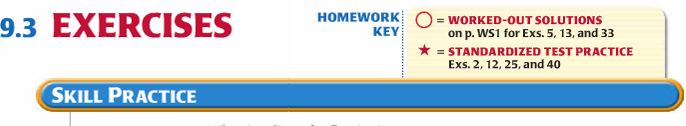 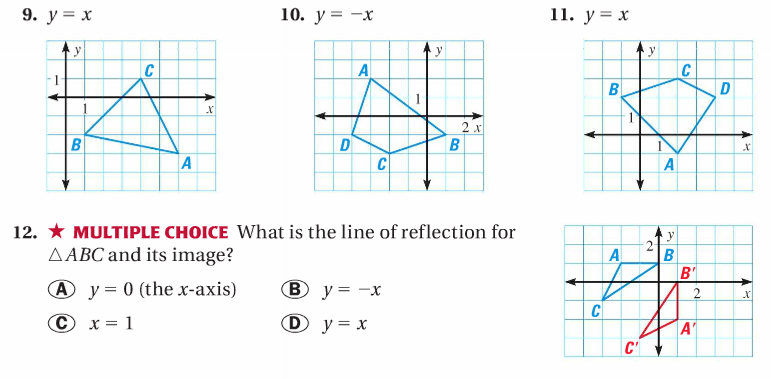 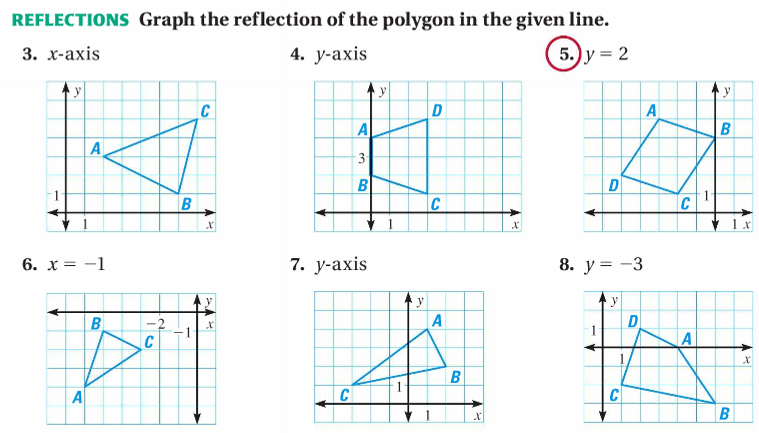 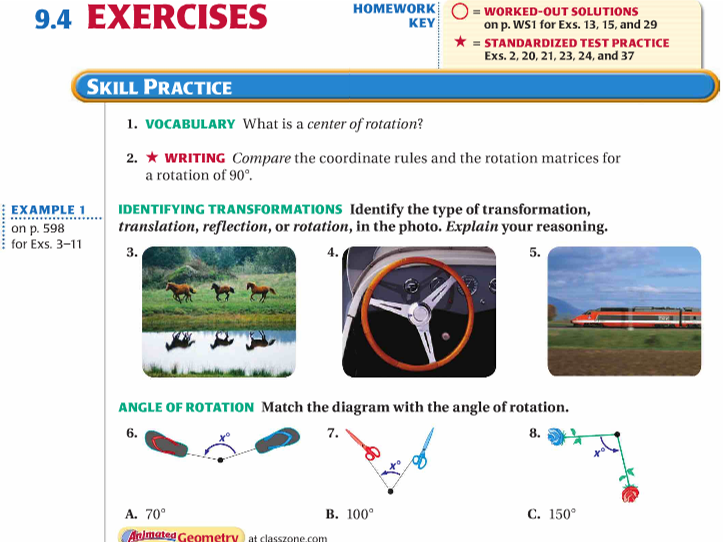 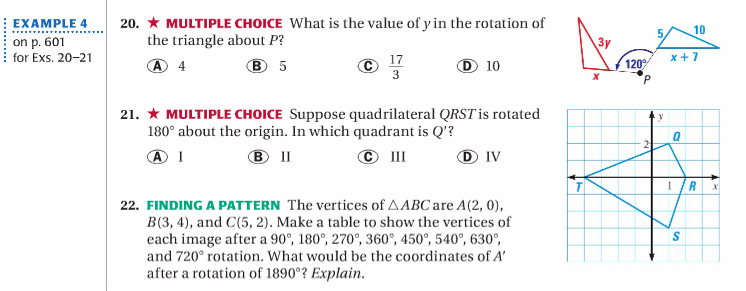 Lesson 2 HomeworkLT 2.2 and 2.33-7, 9, 12  (Graph on worksheet) (FRONT PAGE)3-8, 20, 21  (BACK PAGE)ROTATION WSLesson 2 HomeworkLT 2.2 and 2.33-7, 9, 12  (Graph on worksheet) (FRONT PAGE)3-8, 20, 21 (BACK PAGE)ROTATION WS